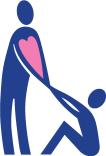  
sociálních služeb na OtrokovickuZápis z jednání pracovní skupiny Osoby ohrožené sociálně patologickými jevyv rámci projektu Monitoring a vyhodnocování KPSS na OtrokovickuDne:			17. 1. 2013 v 12.30 hodinMísto konání:   		MěÚ OtrokovicePřítomno                   	12 osob (viz prezenční listina)Body jednáníInformace o průběhu KPSS od posledního jednání pracovní skupiny.Informace o průběhu společného setkání PS a ŘS v prosinci 2012, na kterém byly zhodnoceny aktivity KPSS v roce 2012, byla zmíněna vybraná prioritní opatření z KPSS jednotlivých pracovních skupin a poskytnuta statistika podnětů KPSS. V neformální části proběhla diskuze mezi všemi účastníky setkání, sběr nových podnětů a získání zpětné vazby.Informace  o novém systému žádostí poskytovatelů -  dle informací ze strany obcí i poskytovatelů sociálních služeb nastavený systém postupně nabíhá. Obce si vyčlenily ve svých rozpočtech finanční prostředky na financování sociálních služeb, poskytovatelé posílají žádosti o dotaci na obce, z nichž pocházejí uživatelé služeb.Závěry z workshopu k tvorbě krizového plánu 9.1.2012 – workshop se zabýval především otázkou, jak zvolit kritéria, podle kterých posuzovat sociální služby v  případě vzniku krizové situace, kdy by finance vyčleněné obcemi nekryly požadavky poskytovatelů sociálních služeb. Prioritou i nadále zůstává zachovat stávající strukturu sociálních služeb v celé šíři. Realizace vybraného projektového záměru  Kampaň Most  - dopracování jednotlivých fází kampaně Na pracovní skupině byly detailně probrány jednotlivé aktivity v rámci všech etap kampaně – viz příloha Kampaň Most.  Vybrané body, ke kterým proběhla diskuze:Stánek ČČK 1.5.2013, výuka první pomoci: všechny informace poskytované o první pomoci podávat v kontextu „co se může stát při konzumaci alkoholu“. Předat rady rodičům, co dělat při intoxikaci dítěte alkoholem.Stříkání chodníků logem kampaně: byly změněny termíny, 1. stříkání proběhne v noci z 9. na 10. března 2013, druhé stříkání  v noci z 20. na 21. dubna 2013. Byla vytipována místa, kde by bylo vhodné loga nasprejovat: u polikliniky, škol, mezi budovami MěÚ, na zastávce Společenský dům, autobusovém nádraží na Bahňáku, u Štěrkoviště, u sportovního areálu. Po schválení této aktivity Radou města Otrokovice je třeba předat sprejerům povolení, kterým se mohou prokázat policii. Zároveň je potřeba oficiálně  informovat Policii ČR i Městskou policii Otrokovice o termínech a lokalitách, kde bude stříkání probíhat.Tisk loga: nechají se vytisknout samolepky velikosti 8x8 cm, černobílé. Budou rozdány dětem 1. stupně základních škol, provozovatelům restaurací a dalším subjektům. Předpokládáme tisk 1000 ks samolepek, přesný počet bude záviset na ceně – zjistí Bc. Štěpáník.Vysvětlení kampaně na pouti 1.5.2013 – vysvětlení bude součástí plánované scénky na téma alkohol a děti (sehrají žáci Gymnázia Otrokovice, Bc. Štěpáník domluví, aby součástí scénky bylo i vysvětlení kampaně). Doporučené délka scénky je cca 10 minut. Počítáme s uvedením dopoledne u přístaviště a odpoledne na pódiu před Společenským domem. Návrh na rozšíření programu o pokus vytvořit český rekord (ve spolupráci s agenturou Dobrý den), rekord by se měl nějakým způsobem týkat tématu MOST. Bude ještě dořešeno, zda je to reálné.Výstava výtvarných prací dětí ZŠ  (návrhů loga): dohoda, že část výkresů bude 1.5.2013 umístěna na pouti a část na Besedě.  Dotaz Mgr. Novákové, kdy tato výstava bude volná pro další využití. Odpověď: od května 2013.RůznéPozvánka na workshop konaný v rámci projektu Monitoring a vyhodnocování KPSS na Otrokovicku  - Trendy v sociální práci, přístup k uživateli. Termín: čtvrtek 7. března 2013, lektor:  doc. Pavel Navrátil.J. Zdražil - pozvánka  na seminář Tvorba projektů, určený především pro vedoucí a fundraisery NNO,  který se koná 22. ledna 2013 ve Zlíně.Nové úkoly:Termín dalšího setkání: 14. 3. 2013, 12:30 – 14:00Zapsala  17. 1. 2013 Gabriela R. JanošováCOKDOS KÝMDO KDYSPLNĚNO/NEPOZNÁMKAZjistit přesnou cenu samolepekBc. Štěpáník05/03/2013Zajistit aby součástí scénky na pouti bylo i vysvětlení kampaněBc. Štěpáník05/03/2013Zjistit výši  poplatků za hudební produkci  -  OSAG. JanošováBc. Štěpáník05/03/2013pozvat na příští PS p. Kopřivu ze Salesiánského klubu, který bude mít na starosti organizaci nealkodiskotékyG. Janošová